Муниципальное бюджетное дошкольное образовательное учреждение «Детский сад общеразвивающего вида № 66»Дидактическая игра«Времена года»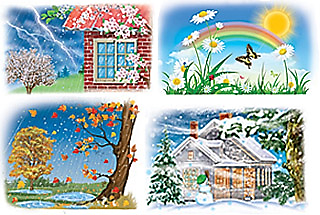 Составители:Пляшева Гульнара АлиевнаАкатьева Лейсян Ильдусовна2015 годДидактическая игра «Времена года»Дидактическая игра «Времена года» предназначена для детей дошкольного возраста от 3 до 7 лет.Автор дидактической игры: Воспитатели I квалификационной категории МБДОУ «Детский сад общеразвивающего вида №66 Акатьева Лейсян Ильдусовна и Пляшева Гульнара Алиевна.Дидактическая игра «Времена года» предназначена для работы с детьми от 3 до 7 лет в образовательной деятельности по формированию элементарных математических представлений, формированию целостной картины мира, развитию речи, ознакомлению с художественной литературой.    Пособие адресовано воспитателям дошкольных учреждений, реализующих в практике работы комплексную программу «От рождения до школы» (под редакцией Н.Е. Вераксы, Т.С. Комаровой, М.А. Васильевой)-это пособие, разработанное с учетом современных педагогических технологий, способствующих активизации деятельности дошкольников, индивидуализации обучения и воспитания.  Пособие было  апробировано на детях 3 – 7 лет в качестве настольной игры и наглядного пособия на образовательной деятельности в течение 2011 -2015 учебного года.Данное пособие утверждено на педагогическом совете учреждения 08.10.2011г.Пояснительная записка к дидактической игре «Времена года»Пособие многофункционально. Представляет собой круг с разрезными картинками и циклом заданий для работы с ним.Все материалы, используемые для изготовления данного пособия безопасны.   Актуальность данного пособия в том, что, игра «Времена года» имеет развивающее, обучающее и воспитывающие значение. Ее можно использовать практически в любых видах учебной, игровой деятельности детей. Дидактическая игра «Времена года» прекрасно подходит как для одного ребенка, так и для небольшой группы детей в возрасте от 3 до 7 лет. Для каждой возрастной группы имеется свой вариант.При помощи этой игры можно приобщить ребенка к правильному отношению к окружающей среде и культуре. Целью дидактической игры «Времена года»является формирование у детей дошкольного возраста представления об окружающем мире – о делении года на четыре времени, каждая из которых, в свою очередь, делиться на три месяца и на выработку умений различать месяца не только по природным явлениям, но и по виду деятельности и одежде. Игра способствует активизации детского внимания, развитию всех компонентов устной речи, памяти, мышления, эмоций. Воспитывать осознанное и правильное отношение к природе. Описание игры для детей «Времена года»Вариант 1 «Когда это бывает?»Задачи: Закрепить знания о природных явлениях;Формировать представления о временах года, о месяцах.Развитие внимания, зрительного восприятияЗадание: необходимо подбирать картинки и предметы, соответствующие времени года.Правила: вспоминать о том, что бывает и в какое время года; в группе помогать друг другу; в индивидуальном порядке можно играть с родителями и пользоваться их подсказками.Материал: как вариант, в домашних условиях можно взять круглый диск, или вырезать из картона, либо ватмана, разделить его на четыре части. Каждую из частей разукрасить или обтянуть тканью, которая по цвету отвечает времени года (белый – зима; зеленый – весна, розовый или красный – лето, а желтый или оранжевый – осень). Такой диск будет символизировать «Круглый год». На каждую часть нужно приклеить несколько серий картинок с соответствующей тематикой (изменения природы, животные и птицы, люди, работающие на земле, развлекающиеся дети).Для усвоения материала и более интересного проведения развивающей игры «Времена года», можно использовать стихи и загадки:Уж тает снег, бегут ручьи,В окно повеяло весною…Засвищут скоро соловьи,И лес оденется листвою! (А. Плещеев)Несу я урожаи,Поля вновь засеваю,Птиц к югу отправляю,Деревья раздеваю.Но не касаюсь сосенИ елочек. Я ... (Осень).Надо мною, над тобоюПролетел мешок с водою,Наскочил на дальний лес,Прохудился и исчез. (Туча)Дел у меня немало –Я белым одеяломВсю землю укрываю,В лед реки убираю,Белю поля, дома,Зовут меня ... (Зима).Собираем в августеУрожай плодов.Много людям радостиПосле всех трудов.Солнце над просторнымиНивами стоит, дидактическая игра времена года цельИ подсолнух зернамиЧерными набит. С. МаршакВ дидактической игре дети могут угадывать какое время года, помогая друг другу.Можно разместить несколько несоответствующих картинок в разных секторах и предложить детям поставить их туда, где они должны находиться. Или устроить соревнования: одни расставляют, а другие решают, правильно или нет. Еще, как вариант, можно сделать два одинаковых задания и дать двум группам детей на скорость его выполнить, со сладким призом для победителей и утешительным призом для проигравших.Вариант игры для детей от 3 до 5 летНа основном круге дети рассматривают картинки и соотносят с определенным временем года.Вариант игры для детей от 5 до 7 летК основному кругу добавляются части обозначающие месяца. Дети определяют месяц по разным признакам.2. Вариант игры «12 месяцев»Задачи: Учить соотносить каждое время года с определенным цветом.Способствовать формированию математических представлений: цвет, счет от 1 до 4, от 1 до 12; умение в простейших случаях разбивать фигуры на несколько частей и составлять целые фигуры из их частей; умение называть последовательность месяцев в году.Развивать логическое мышление, внимание, память.Вариант для детей от 3 до 4 летНа основной круг выкладываются четыре части. Дети соотносят каждую часть с определенным цветом к времени года. В процессе игры закрепляется счет от 1 до 4 и последовательность времен года.Вариант для детей от 4 до 5 летК временам года добавляются месяца в определенной последовательности. В процессе игры формируются представления о том, что год делится на четыре времени года – на три месяца, а также закрепляется счет от 1 до 12. Вариант игры «Круглый год»«Круглый год»Задачи:Учить детей называть времена год.Развивать связную речь, формировать умение составлять описательный рассказ; умение слышать друг друга.Активизировать и обогащать словарьРазвивать воображение, фантазию, мышление.Вариант игры для детей от 3 до 5 летНа основной круг выкладываются части с изображениями месяцев. Дети называют вид деятельности детей и одежду по сезонуВариант игры для детей от 5 до 7 летДети на угад берут карточки с месяцами, на которых написана примета, каждому ребенку нужно составить рассказ по карточке и запомнить примету. Также предложить назвать слова, начинающиеся с первой буквы в названии месяца. Например: Март – молоко, мыло и т.д. в процессе игры дается представление о словах – действиях и антонимах. Можно использовать вариант игрового упражнения «Исправь ошибку»Вариант 4Физминутка «Времена года» от 3 до 7 летЗадачи: Учить детей выполнять движения в соответствии с указанной схемойФормировать двигательную активность Развивать ловкость, внимательностьВариант 5«Дорисуй картинку» от 4 до 7 летЗадачи:Учить создавать сюжет по фрагменту картины; учить использовать различные методы изобразительной деятельностиРазвивать чувство цвета, фантазию, воображение, мышление.Список использованной литературыВенгер, Л.А. воспитание сенсорной культуры от рождения до 6 лет.- М.: Просвещение, 1988Дыбина, О.Б. ребенок и окружающий мир: программа и методические рекомендации. – М.: Мозаика – синтез, 2008.От рождения до школы. Основная общеобразовательная программа дошкольного образования/ под.ред. Н.Е. Вераксы, Т.С. Комаровой, М.А. Васильевой.- М.: Мозайка – синтез, 2010Соломенникова, О.А. Экологическое воспитание в детском саду: программа и методические рекомендации  – М.: Мозаика – синтез, 2008.